 Utprovningsunderlag – lyftseleOBS! Blanketten fylls i på dator. Skickas via Filetransfer eller skriv ut och skicka den till:Konsulent (fylls i av personal på HMC)  Datum	Brukare							FörskrivareDiagnos/funktionsnedsättningMål/syfteI vilka situationer ska lyftselen användas?Vad har provats tidigare (lyftsele, lyftbygel eller andra överflyttningshjälpmedel)?SmärtaSår/tryckkänslighetBålstabiltetHuvudkontrollTonusKontrakturerAmputation över eller under knäÖvriga faktorer som kan påverkaBrukarens måttLyftbygel
(mått på bålbredd)				 cm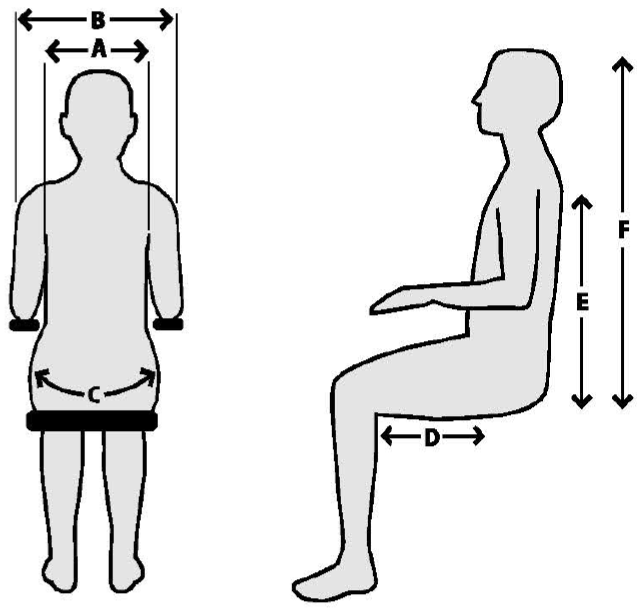 Lyftbygel
(mått på axelbredd)				 cmTrochantermått
(mått från trochanter till trochanter)	 cmLårmått
(mått från grenen till baksidan av knäleden)							 cmRygghöjd
(mått från sittytan till armhålan)		 cmHuvudhöjd(mått från sittytan till och med huvudet)	 cm				Längd:		 cm				Vikt:			 kgInformera brukaren eller kontaktpersonen att personliga hjälpmedel som behövs vid besöket, till exempel lyftsele, glasögon, hörapparat eller pratkartor ska tas med!PersonnummerArbetsterapeutNamnSjukgymnast/ FysioterapeutGataArbetsplatsPostadressAdress arbetsplatsTelefonnummerTelefonnummerKontaktpersone-postadress